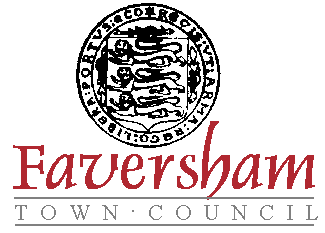 Action Plan 2021 - 2022 The following Action Plan summarises the Town Council’s activities and projects it will commence or complete during 2021 and 2022.The Town Council will continue to review its Action Plan during the coming months to ensure it is still appropriate. 1.A town-wide 20mph schemeDeliver a town-wide 20mph scheme2.Improve cycling and walkingDeliver a Local Cycling and Walking Infrastructure Plan (LCWIP) Enhance walking routes with signage to aid connectivityContinue to encourage cycling and walking through community engagement and events3.Climate and biodiversityEncourage biodiversity in areas of local authority ownershipWork with Faversham residents to increase biodiversity in their back gardensPromote climate emergency awareness through activities and events4.Engaging with all youth, particularly those who are harder to reachIdentify potential partnershipsDevelop a youth engagement plan5.Diversity and equalitySupport a fairer Faversham by making equality and diversity issues a priority at all levels of the Council as a key part of the decision-making processEnsure that facilities and events are accessible and welcoming to all communitiesFoster greater community cohesion by creating a town where difference and diversity is understood, celebrated and valuedSeek to implement, where possible, recommendations made by the Electoral Commission or other independent bodies aimed at reducing barriers to standing for election to this council6. Neighbourhood planContinue to develop a neighbourhood planCarry out extensive consultation through community engagementPresent a neighbourhood plan which will be successful at referendum7.HomelessnessDevelop ways to assist the homeless in FavershamSupport the Faversham Community Land TrustEnsure truly affordable housing is included in the developing neighbourhood plan8.Sports CouncilIdentify local groups and provide a networking hubEnsuring sport and physical activity is included in the developing neighbourhood planDevelop Active Faversham, encouraging the community through events and activities  9. Lobby both public and private bodies to gain the best for Faversham, within whose responsibility lies the followingAn opening Creek bridgeBetter engagement with Kent Police, British Transport Police and Swale Borough Council, around the occurrences and perception of anti-social behaviour10.Community Groups, Spaces and EventsEnhance the cultural offer by developing a permanent exhibition of the town’s Magna CartaEncourage community creativity and cohesion by enabling local groups to meet or exhibit for free in the Guildhall and 12 Market PlaceProvide grants for local community events and groups